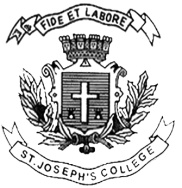 ST. JOSEPH’S COLLEGE (AUTONOMOUS), BANGALORE-27UG –IV SEMESTERSEMESTER EXAMINATION: APRIL 2022(Examination conducted in July-August 2022)BPS 4218: Banking for Business Process ServicesTime-  2 ½ hrs				 	Max Marks-70This paper contains two printed pages and four partsSection A I. Answer any five of the following questions				(5x2=10marks)Who are indigenous bankers?What is meant by bank lien?List out any two financial services.Name the presidency towns established in 1800’s.State the stages of money laundering.What is nostro and vostro account?Section BII. Answer any three of the following questions			 	(3x5=15marks)Any contractual relationship between two parties has implicit privileges and rights between banker and customer. Justify.Write a note on White labelled ATM’s.Outline the importance of principles of sound lending.Summarise the concept of Demat services.Section CIII. Answer any two of the following questions			 	(2x15=30marks)Explain the role of buyer and seller in LC.Elaborate the importance of bank deposits.Banking service channels have paved the way with various options for hassle-free transactions for customers. Discuss any three service channels in detail.BPS 4218-A-22Section DIV. Answer the following question                                                  	(1x15=15marks)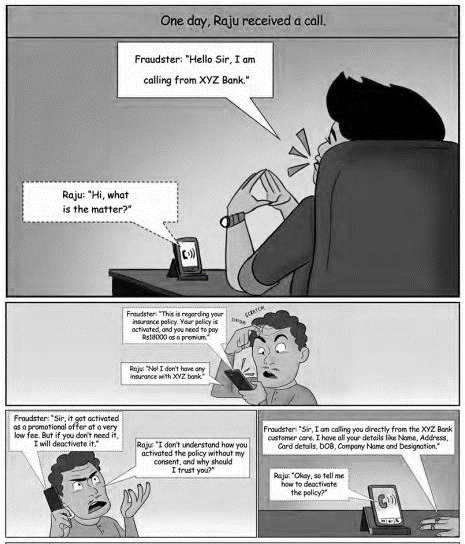 Questions:From the above image identify the type of fraud.			(2 marks)Discuss the type of bank frauds prevalent in the present days.   	(5 marks)What according to you are the various measures to be taken by customer to be aware of such menace? Explain.					(8 marks)*********End of the paper**********